AutorizzazioneAnno Scolastico  _____/_____Classe   ...........................……...A U T O R I Z Z Omio/a figlio/a partecipare alle prove per l’esecuzione della messa in scena dello spettacolo di fine anno “Alice in Wonderland”. Il nuovi impegni saranno dunque i seguenti:giovedì 23 maggio dalle ore 14,30 alle 19,00giovedì 30 maggio dalle ore 14,30 alle ore 16,30.Le prove generali si terranno nelle mattinate del 4 / 5 e 6 giugno.Lo spettacolo si terrà il 6 giugno alle ore 17,00.Certi della Vostra comprensione, Vi invio cordiali saluti.Prof.ssa Maria Grazia PisanoCatania, ____________________                                                                                                                                                    FIRME(padre e madre o chi ne fa le veci ed esercita la patria potestà)…………………………………………………………………………………………………………………………………………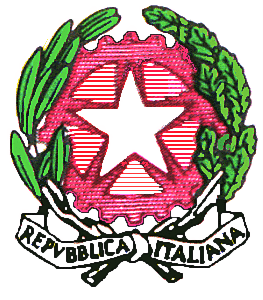 MIUR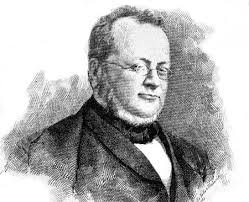 Repubblica  Italiana – Regione SicilianaISTITUTO COMPRENSIVO STATALE“ C.B.Cavour ”Repubblica  Italiana – Regione SicilianaISTITUTO COMPRENSIVO STATALE“ C.B.Cavour ”Repubblica  Italiana – Regione SicilianaISTITUTO COMPRENSIVO STATALE“ C.B.Cavour ”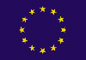  UNIONE EUROPEAwww.scuolacavourcatania.gov.itctic8a700p@istruzione.itctic8a700p@pec.istruzione.itCf 93203360875Cm CTIC8A700P